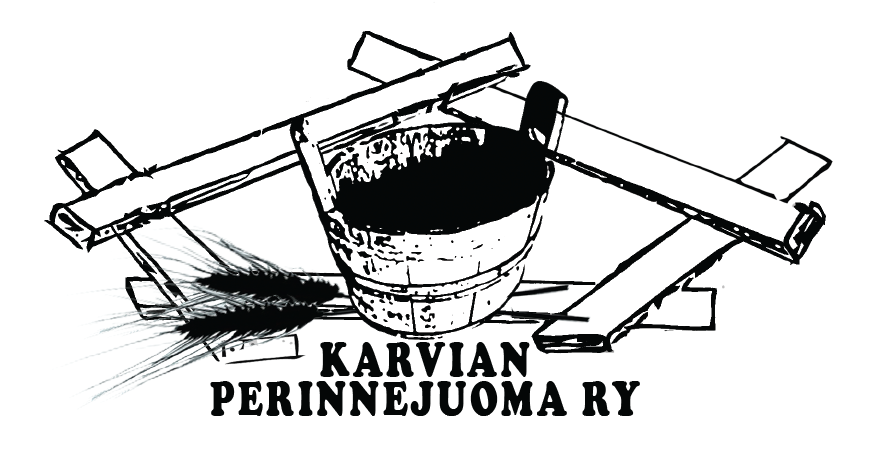 JÄSENMAKSUT 2017:	KANNATUSJÄSENMAKSU 				  20 €VARSINAINEN JÄSEN YLEINEN LIITTYMISMAKSU		250 €MARJASUON METSÄSTYSSEURA RY JÄSENILLE		200 €MARJASUON PVY:N JÄSENILLE			200 €VARSINAISTEN JÄSENTEN JÄSENMAKSU 			  20 €JÄSENHAKEMUS KARVIAN PERINNEJUOMA RY:LLENIMI:______________________________________________________________OSOITE:_______________________________________________________________________________________________________________________________PUHELIN:___________________________________________________________SÄHKÖPOSTI:________________________________________________________PERUSTELU:____________________________________________________________________________________________________________________________ENNESTÄÄN JÄSENYYS MARJASUON METSÄSTYSSEURA RY:SSÄ____ MARJASUON PVY RY:SSÄ_____KANNATUSJÄSEN	____	VARSINAINEN JÄSEN____PAIKKA JA AIKA:_____________________________________________________ALLEKIRJOITUS:______________________________________________________